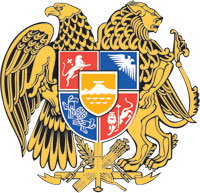 ՀԱՅԱՍՏԱՆԻ  ՀԱՆՐԱՊԵՏՈՒԹՅԱՆ  ԿԱՌԱՎԱՐՈՒԹՅՈՒՆՈ  Ր  Ո  Շ  Ո Ւ  Մ30 մարտի 2023 թվականի N          -Ա«ՀԱՅԱՍՏԱՆԻ ՀԱՆՐԱՊԵՏՈՒԹՅԱՆ ԿԱՌԱՎԱՐՈՒԹՅԱՆ ԵՎ ԱՐԱԲԱԿԱՆ ՄԻԱՑՅԱԼ ԷՄԻՐՈՒԹՅՈՒՆՆԵՐԻ ԿԱՌԱՎԱՐՈՒԹՅԱՆ ՄԻՋԵՎ ԱՐԱԲԱԿԱՆ ՄԻԱՑՅԱԼ ԷՄԻՐՈՒԹՅՈՒՆՆԵՐՈՒՄ ՀԱՅԱՍՏԱՆԻ ՀԱՆՐԱՊԵՏՈՒԹՅԱՆ ՔԱՂԱՔԱՑԻՆԵՐԻ ԱՇԽԱՏԱՆՔԱՅԻՆ ԳՈՐԾՈՒՆԵՈՒԹՅԱՆ ԿԱՆՈՆԱԿԱՐԳՄԱՆ ՄԱՍԻՆ» ՓՈԽԸՄԲՌՆՄԱՆ ՀՈՒՇԱԳԻՐԸ ՀԱՍՏԱՏԵԼՈՒ ՄԱՍԻՆ» ՀԱՅԱՍՏԱՆԻ ՀԱՆՐԱՊԵՏՈՒԹՅԱՆ ՆԱԽԱԳԱՀԻ ՀՐԱՄԱՆԱԳՐԻ ՆԱԽԱԳԾԻ ՄԱՍԻՆ-----------------------------------------------------------------------------------------------------------------Հիմք ընդունելով «Միջազգային պայմանագրերի մասին» Հայաստանի Հանրապետության օրենքի 12-րդ հոդվածի 2-րդ մասը՝ Հայաստանի Հանրապետության կառավարությունը   ո ր ո շ ու մ   է.1. Հավանություն տալ 2022 թվականի դեկտեմբերի 13-ին Աբու Դաբի քաղաքում ստորագրված «Հայաստանի Հանրապետության կառավարության և Արաբական Միացյալ Էմիրությունների կառավարության միջև Արաբական Միացյալ Էմիրություններում Հայաստանի Հանրապետության քաղաքացիների աշխատանքային գործունեության կանոնակարգման մասին» փոխըմբռնման հուշագիրը հաստատելու մասին» Հայաստանի Հանրապետության նախագահի հրամանագրի նախագծին:2. Հրամանագրի նախագիծը ներկայացնել Հայաստանի Հանրապետության նախագահին՝ հաստատման:ՀԱՅԱՍՏԱՆԻ ՀԱՆՐԱՊԵՏՈՒԹՅԱՆ                           ՎԱՐՉԱՊԵՏ			                                Ն. ՓԱՇԻՆՅԱՆ   Երևան